FRYSC Youth Service Corps Partner Site Application – 2020 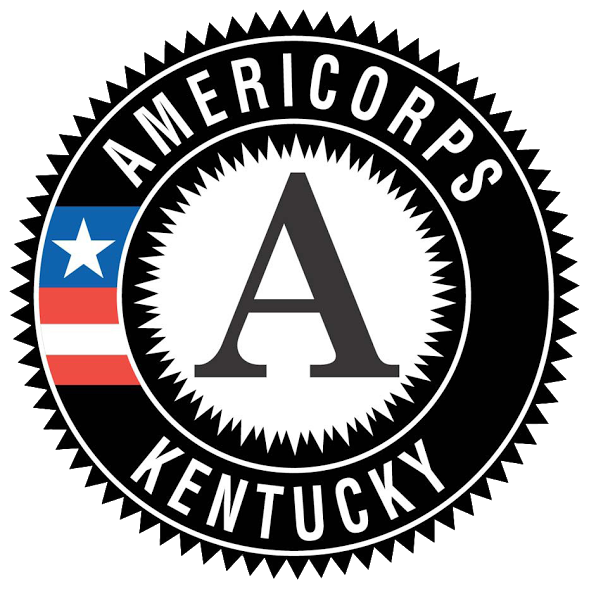 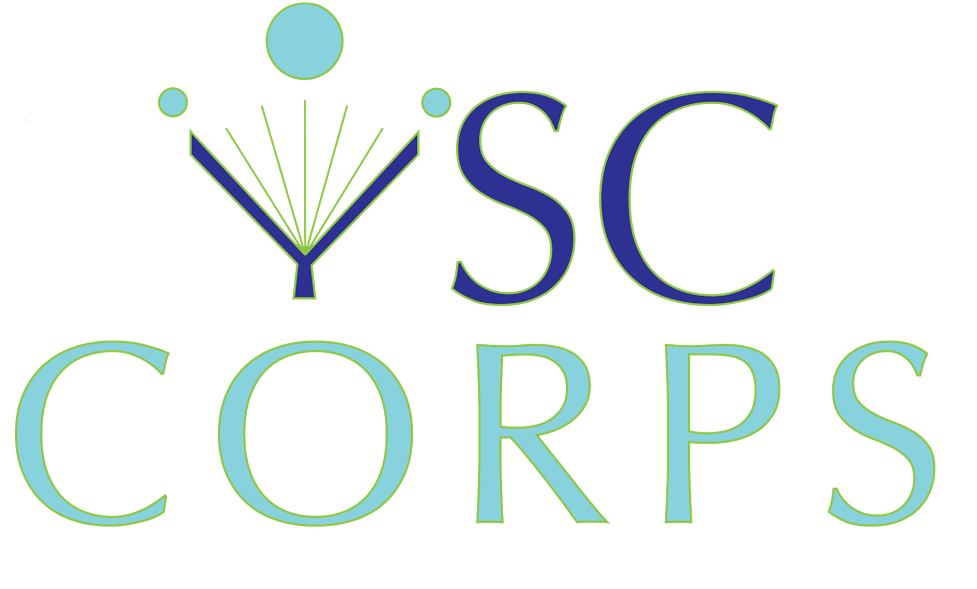 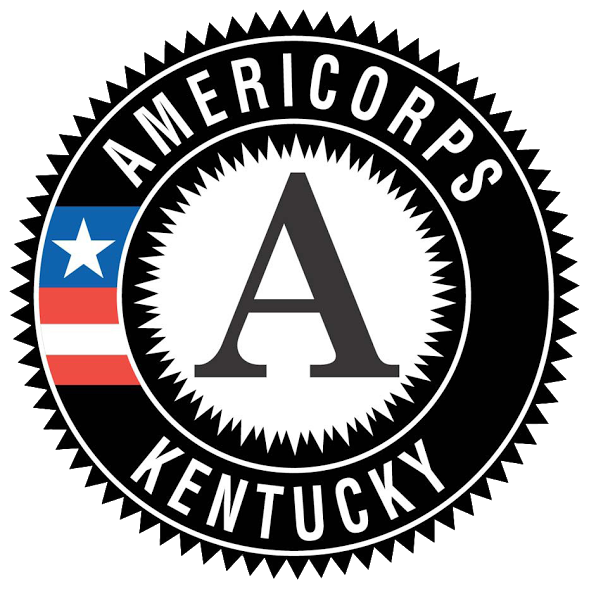 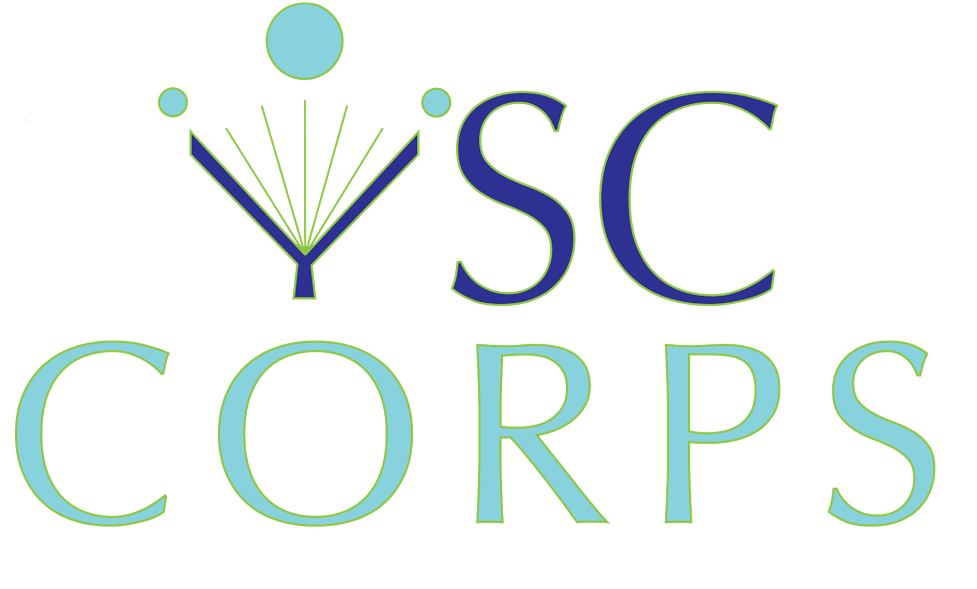 Deadline: April 3, 2020Please inform FRYSC Corps immediately if you must change or withdraw this request.Will the FRYSC coordinator listed above act as the supervisor for this position?  Yes   No Check below to indicate your ability to meet the following requirements:What service/volunteer opportunities will you involve the youth service member in? What opportunities can you offer that will allow your student to complete 300 hours? Provide a sample schedule for your student service member. How will you help keep your student on track to finish service by the end of school? Food insecurity – Describe the need for reliable food resources in your school or district. How does your center address this need? How will the YSC Corps member help make your food relief program more sustainable and/or feed more students?How will you provide “on the job mentoring” and supervision for the YSC Corps member? How do those activities promote career exploration?  Describe students who would be a good fit for this program. Describe your process for selecting a student service member.SignaturesI acknowledge by signature that I have read, understand, and agree to the terms of this application. The information provided in this application is true to the best of my knowledge.Signature (FRYSC Coordinator)						DatePrint nameSignature (Principal)							DatePrint nameSignature (Superintendent)						DatePrint nameFRYSC Site Name: FRYSC Physical Address: StateZip CodeFRYSC Mailing Address (if different): StateZip CodeFRYSC phone:Primary Contact Name & Email:School Name and District:Grades Served:FRYSC Coordinator: Principal: Superintendent: Name of intended site supervisor:Name of intended site supervisor:Supervisor NameEmail & Phone:Email & Phone:Email and phone number if different than aboveYour student (regardless of their age), must have a criminal history check BEFORE they can serve. FRYSC AmeriCorps will begin and covers the cost of the check. One part of the check is completed online. The fingerprint check requires travel to a print scan location. Will you facilitate the criminal history check process with the student? Yes	  NoThe student’s citizenship must be verified with a state issued ID card or driver’s license. Will you facilitate that process with the student? Yes	  NoFRYSC Corps requires that all Youth Service Members attend orientation. Will you ensure your student(s) attends the training?    Yes	    NoFRYSC AmeriCorps requires that all SITE SUPERVISORS attend training at Victory Over Violence. Training hours WILL be given. Will you attend?    Yes    NoHow many Frysc Youth Service Corps members do you request?Slots are limited and your full request may not be possible to fulfill# of positions requested